 PORTUGUÊS E HISTÓRIA    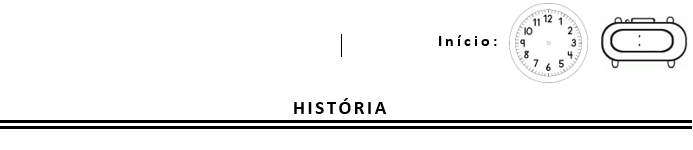 ATIVIDADE ONLINETEXTO 1A AMIGA TRANSPARENTEEU TINHA UMA AMIGA DE OLHOS CLARINHOS QUE DE TÃO FRÁGIL E TÃO BRANCA QUASE PARECIA TRANSPARENTE!POR CAUSA DESSA DIFERENÇA, UM DIA ME OLHEI NO ESPELHO E VI MEU ROSTO NEGRO, MEUS LÁBIOS VERMELHOS, MINHA PINTINHA PRETA, OLHOS MAIS PRETOS AINDA. OLHEI PARA DENTRO DE MIM PARA VER SE VIA MINHA PELE POR DENTRO, OLHEI, OLHEI, ATÉ QUE UM DIA VIREI DO AVESSO, E DEPOIS DESVIREI!HELOÍSA PIRES LIMA.TEXTO 2UM JEITO DE OLHARCHEGOU NA ESCOLA UM MENINO DE OLHO AZUL. QUANDO OS OLHOS AZUIS PASSAVAM PELO CORREDOR, SÓ SE VIAM TODOS OS OLHOS NEGROS E CASTANHOS OLHANDO PARA ELE.E TODO MUNDO QUERIA, POR UM INSTANTE, TER AQUELES OLHOS AZUIS.	AÍ, LEMBREI DE UM AMUGO DE OLHOS NEGROS QUE SE MUDOU PARA UMA TERRA ONDE TODO MUNDO TEM OLHO CLARO. QUANDO SEUS OLHOS NEGROS PASSEAVAM PELSOS CORREDORES DE LÁ, UM MONTE DE OLHOS AZUIS FICAVA OLHANDO E QUERENDO OS OLHOS DELE.HELOÍSA PIRES LIMA.PROPOSTA:QUESTÃO 1) INTERPRETAÇÃO ORAL FEITA COM A PROFESSORA DOS TEXTOS 1 E 2.O QUE OS TEXTOS MOSTRAM?MOSTRAM QUE AS PESSOAS SÃO IGUAIS OU DIFERENTES UMA DAS OUTRAS? POR QUÊ?MOSTRAM QUE AS DIFERENÇAS ENTRE AS PESSOAS DEVEM SER VALORIZADAS? POR QUÊ?MOSTRAM QUE SÓ PODEM SER VALORIZADAS AS PESSOAS QUE SÃO EXATAMENTE IGUAIS ÀS OUTRAS? POR QUÊ?QUESTÃO 2) DESENHE SEU RETRATO EM UMA FOLHA DE PAPEL SULFITE COM UMA MARGEM DE 2CM DE CADA LADO, E ESCREVA SEU NOME COMPLETO COM A DATA NUMÉRICA DO LADO INFERIOR DIREITO. ATRÁS DA FOLHA DO DESENHO, DESCREVA A COR: DOS SEUS OLHOS;DOS SEUS CABELOS;DA SUA PELE;	QUESTÃO 3) MOSTRE SEU DESENHO AOS COLEGAS. CONTE A ELES POR QUE VOCÊ É IGUAL E DIFERENTE DE TODAS AS CRIANÇAS.